11.05- zajęcia korekcyjno- kompensacyjne  -Temat: Rzeczywistość z punktu widzenia …trzepaka. Doskonalenie ortografii, czytania tekstu ze zrozumieniem, pamięci  oraz koncentracji uwagi.Przeczytaj uważnie tekst pod tytułem „Trzepak”.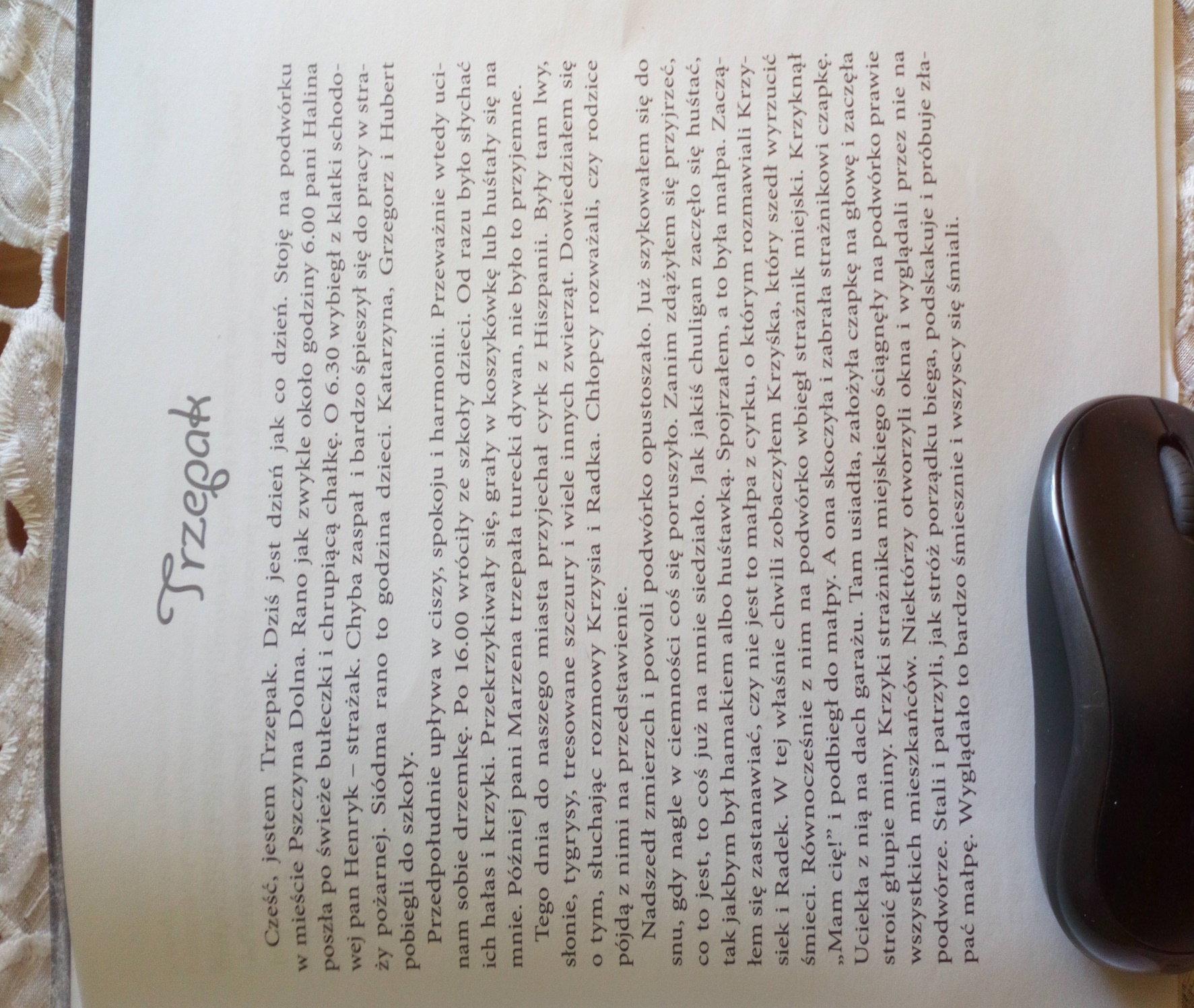 Odpowiedz na pytania związane z tekstem.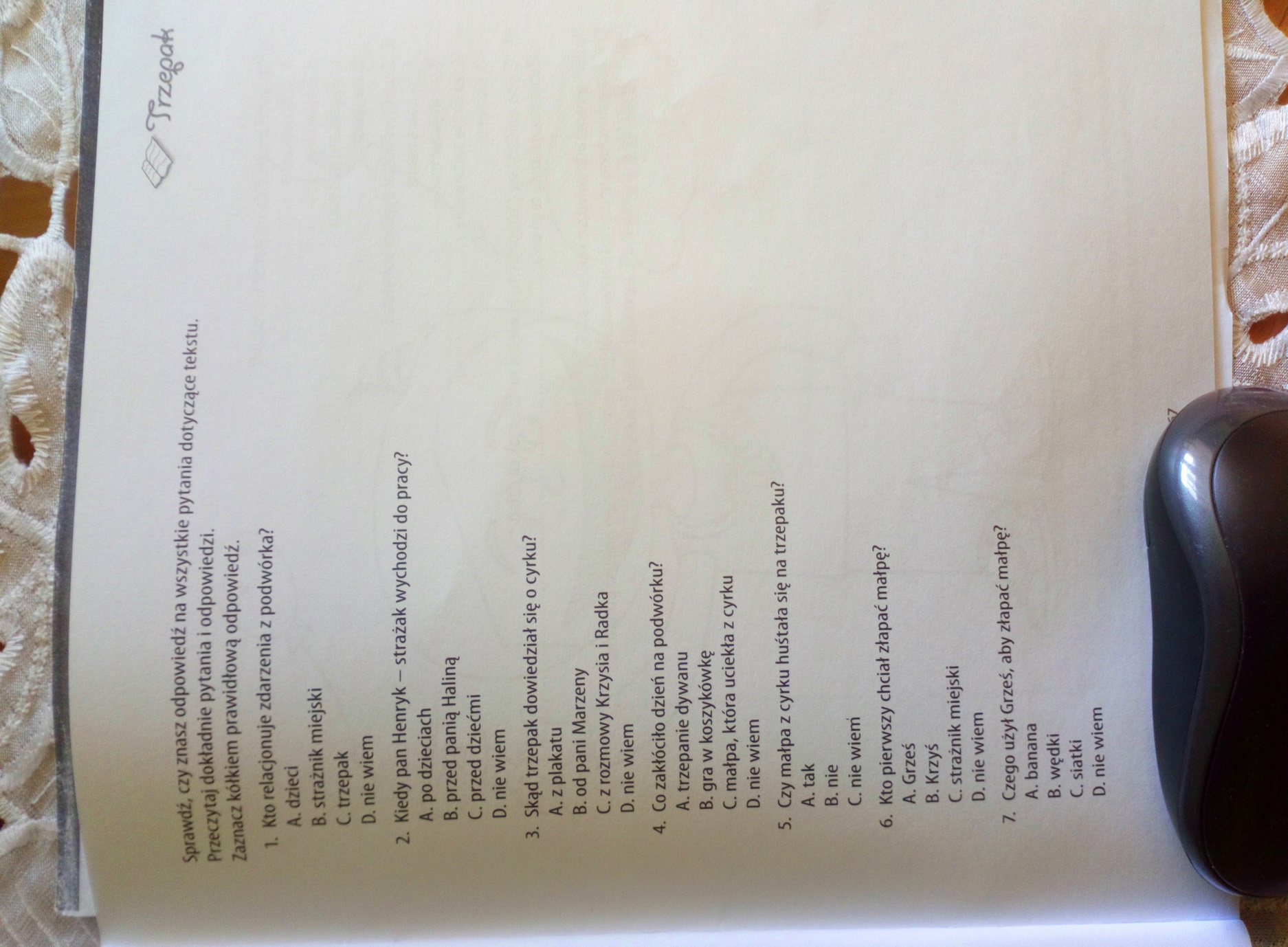 Rozwiąż trzepakowe żarty.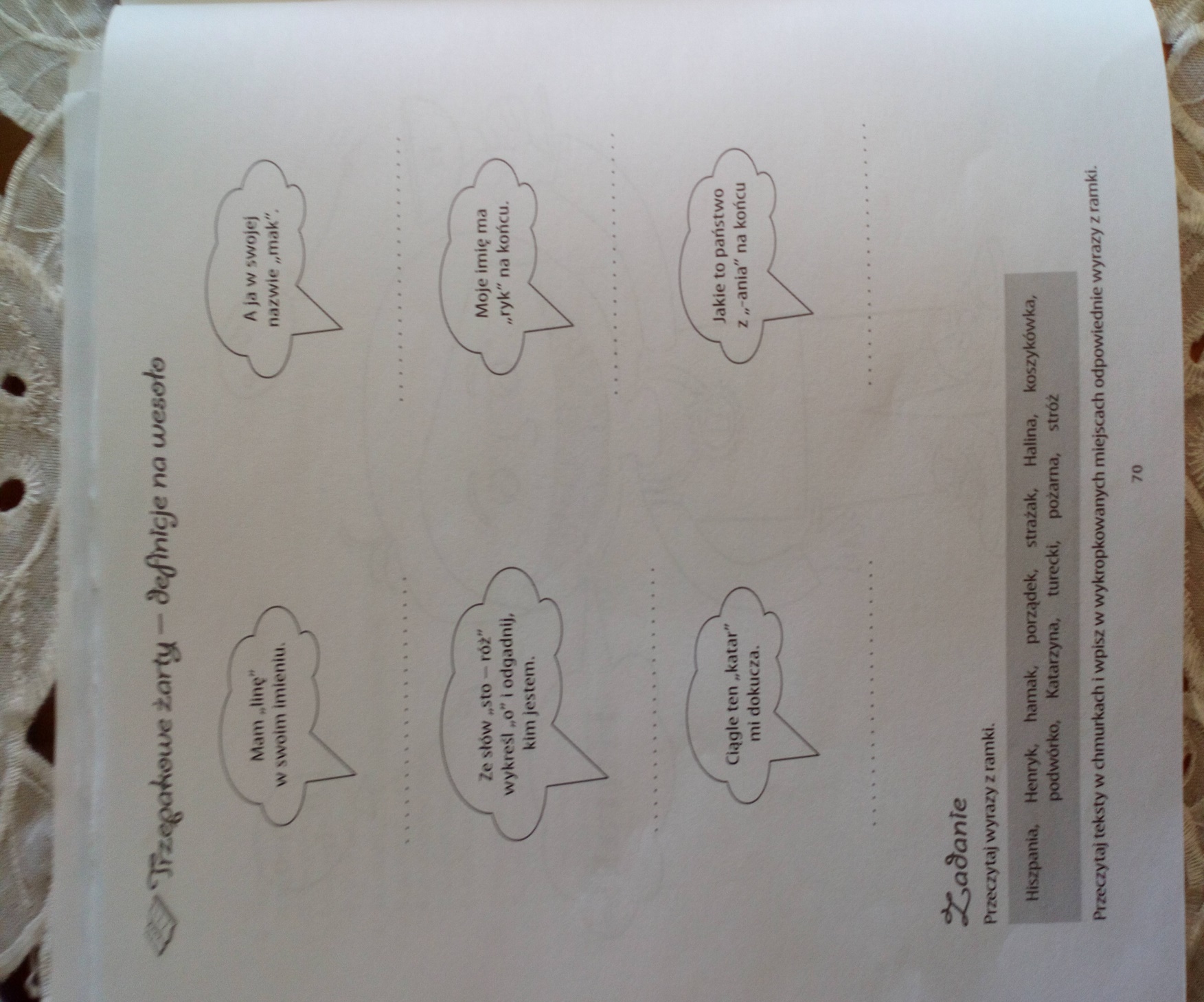 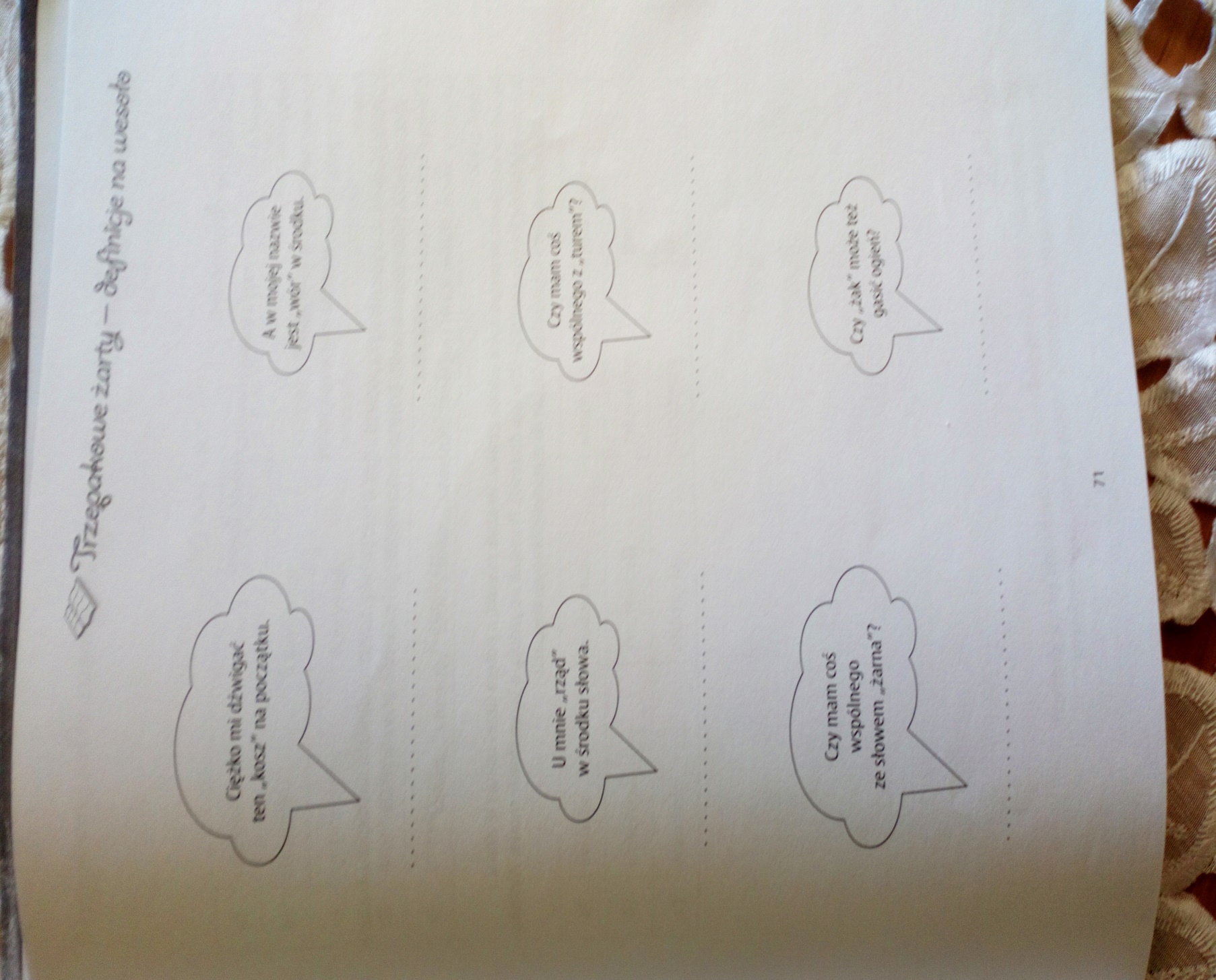 Odpowiedzi na pytania oraz rozwiązania „trzepakowych żartów” uczniowie dyslektyczni odsyłają nauczycielowi do sprawdzenia do 18 maja.